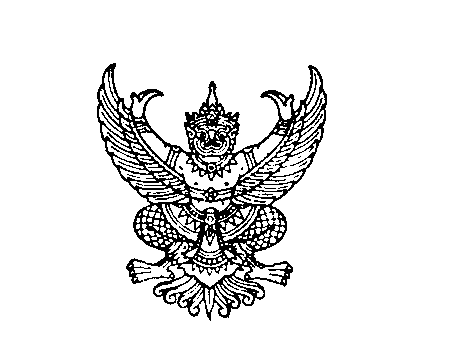 ประกาศองค์การบริหารส่วนจังหวัดศรีสะเกษเรื่อง  การรับโอนข้าราชการองค์การบริหารส่วนจังหวัดอื่นซึ่งดำรงตำแหน่งผู้บริหารมาแต่งตั้งให้ดำรงตำแหน่งสายงานผู้บริหารสังกัดองค์การบริหารส่วนจังหวัดศรีสะเกษ		ด้วยองค์การบริหารส่วนจังหวัดศรีสะเกษ  มีอัตราตำแหน่งสายงานผู้บริหารว่าง จำนวน  2  ตำแหน่ง  รวม  2  อัตรา  เนื่องจากผู้ดำรงตำแหน่งได้ย้ายไปแต่งตั้งให้ดำรงตำแหน่งที่สูงขึ้น  ทั้งนี้  ตั้งแต่วันที่  1  กรกฎาคม  2563  เป็นต้นไป  และประสงค์จะดำเนินการสรรหาบุคคลเข้าสู่ตำแหน่งผู้บริหารที่ว่าง  โดยวิธีการรับโอน              	อาศัยอำนาจตามความในข้อ 152 (1)  แห่งประกาศคณะกรรมการข้าราชการองค์การบริหารส่วนจังหวัด  จังหวัดศรีสะเกษ  เรื่อง  การปรับปรุงแก้ไขเกี่ยวกับหลักเกณฑ์และเงื่อนไขการคัดเลือก การบรรจุและแต่งตั้ง การย้าย การโอน การรับโอน  การเลื่อนระดับ  และการเลื่อนขั้นเงินเดือน (เพิ่มเติม)  พ.ศ.2561  ลงวันที่  28  ธันวาคม  2561  จึงประกาศรับโอนข้าราชการองค์การบริหารส่วนจังหวัดอื่นซึ่งดำรงตำแหน่งผู้บริหารมาแต่งตั้งให้ดำรงตำแหน่งสายงานผู้บริหารสังกัดองค์การบริหารส่วนจังหวัดศรีสะเกษ  ตามรายละเอียดดังนี้1.  ตำแหน่งที่รับโอน     1.1 ตำแหน่งผู้อำนวยการกองแผนและงบประมาณ (นักบริหารงานทั่วไป ระดับกลาง) เลขที่ตำแหน่ง  551032101011     1.2 ตำแหน่งหัวหน้าฝ่ายส่งเสริมการศึกษา ศาสนา และวัฒนธรรม (นักบริหารงานการศึกษา ระดับต้น) เลขที่ตำแหน่ง 5510821070032.  คุณสมบัติของผู้มีสิทธิยื่นคำร้องขอโอน2.1  ปัจจุบันเป็นข้าราชการองค์การบริหารส่วนจังหวัดซึ่งดำรงตำแหน่งสายงานผู้บริหารและมีระดับตำแหน่งไม่ต่ำกว่าตำแหน่งที่จะคัดเลือกเพื่อรับโอนฯ2.2  มีคุณสมบัติตรงตามคุณสมบัติเฉพาะสำหรับตำแหน่งตามที่กำหนดไว้ในมาตรฐานกำหนดตำแหน่ง (เอกสารแนบท้าย)3.  เอกสารและหลักฐานเพื่อประกอบการพิจารณารับโอน  3.1  คำร้องขอโอนที่ได้รับความยินยอมจากต้นสังกัด3.2  ประวัติส่วนตัวของผู้ขอโอน  พร้อมติดรูปถ่าย หน้าตรง  ไม่สวมหมวก แต่งกายชุดปกติขาว  ขนาด  1  นิ้ว  จำนวน 1 รูป  (ถ่ายมาแล้วไม่เกิน 6 เดือน)3.3  ประวัติการลาของผู้ขอโอน  จำนวน  1  ชุด3.4  หนังสือรับรองจากผู้บังคับบัญชาอนุญาตให้ข้าราชการองค์การบริหารส่วนจังหวัดยื่นคำร้องขอโอนมาแต่งตั้งให้ดำรงตำแหน่งสายงานผู้บริหารสังกัดองค์การบริหารส่วนจังหวัดศรีสะเกษ  จำนวน  1  ฉบับ3.5  หนังสือรับรองความประพฤติที่ผู้บังคับบัญชารับรองแล้ว  จำนวน  1  ฉบับ3.6  สำเนาแบบประเมินผลการปฏิบัติงานของข้าราชการ ประจำปีงบประมาณ  2561  และประจำปีงบประมาณ  2562  พร้อมรับรองสำเนาโดยหน่วยงานการเจ้าหน้าที่  จำนวน  1  ชุด-2-3.7  สำเนาทะเบียนประวัติของข้าราชการ (ก.พ. 7) พร้อมรับรองสำเนาโดยหน่วยงานการเจ้าหน้าที่  จำนวน  1  ชุด3.8  สำเนาบัตรประจำตัวเจ้าหน้าที่ของรัฐพร้อมรับรองสำเนาถูกต้อง จำนวน 1 ชุด3.9  สำเนาคุณวุฒิการศึกษาที่ตรงตามมาตรฐานกำหนดตำแหน่ง พร้อมรับรองสำเนาถูกต้อง  จำนวน  1  ชุด3.10  หลักฐานอื่น ๆ  เช่น  เปลี่ยนชื่อ – สกุล  (ถ้ามี)ทั้งนี้  ผู้ที่มีความประสงค์ยื่นคำร้องขอโอนมาแต่งตั้งให้ดำรงตำแหน่งสายงานผู้บริหารสังกัดองค์การบริหารส่วนจังหวัดศรีสะเกษ  สามารถยื่นคำร้องขอโอนด้วยตนเองพร้อมแนบเอกสารที่เกี่ยวข้อง  จำนวน  1  ชุด  โดยยื่นคำร้องขอโอนได้ตั้งแต่บัดนี้จนถึงวันที่  10  สิงหาคม  2563  และต้องการทราบข้อมูลเพิ่มเติมให้ติดต่อสอบถามรายละเอียดได้ที่กองการเจ้าหน้าที่  องค์การบริหารส่วนจังหวัดศรีสะเกษ  โทร. ๐-๔๕๘๑-๔๖๗7 ในวันและเวลาราชการ  หรือ  ที่เว็บไซต์ www.pao-sisaket.go.thจึงประกาศให้ทราบโดยทั่วกันประกาศ  ณ  วันที่    20   เดือน  กรกฎาคม  พ.ศ. 2563(นายวิชิต  ไตรสรณกุล)นายกองค์การบริหารส่วนจังหวัดศรีสะเกษ